N2 氮气惰化系统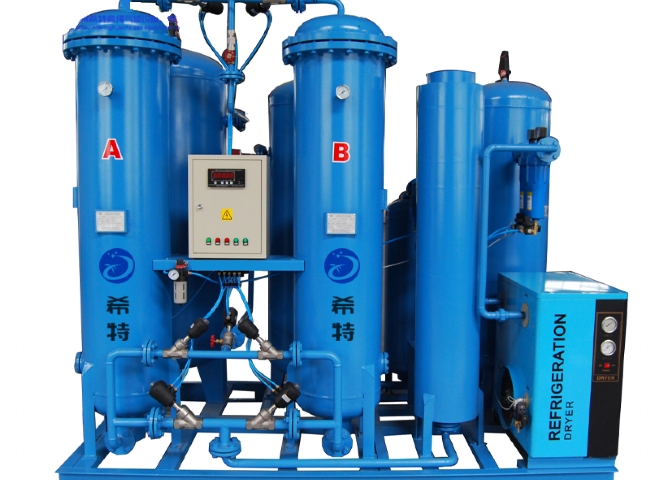 苏州希特是设计、制造和供应用于磨煤机的氮气惰化系统的交钥匙工程，我们的系统由制氮机系统、氮气储存系统和氮气惰化系统组成。燃烧，是一种燃料和氧化剂之间的高温放热氧化反应，这意味着燃烧需要氧气、燃料和热量。我们也知道极限氧浓度（LOC），也被称为最低氧浓度（MOC），被定义为氧气的极限浓度，低于这个浓度就不可能燃烧。 根据可燃性图，我们可以找到某些过程的极限氧浓度。通过限制氧气浓度，我们可以控制燃烧，通过氮气的惰性化，我们可以控制限制氧气浓度，从而降低燃烧的可能性。上述原理用于设计水泥行业的磨煤机、筒仓和袋式过滤器的氮气惰化系统（惰化系统）苏州希特设计者、制造者和供应商，整个氮气惰化系统包括以下项目氮气生成系统氮气储存系统氮气增压系统